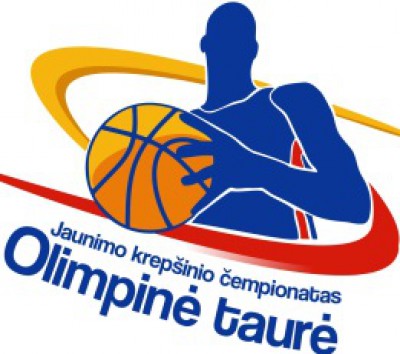                                     2016 / 2017  SEZONAS                                     U 19  VAIKINŲ ČEMPIONATAS    "OLIMPINĖ  TAURĖ"                     Treneris  GVIDONAS  MARKEVIČIUS	I etapas - B pogrupis	                                                                                                                                                                                                                                                               2016 m. gruodžio 13 d.NrKomanda1234567TaškaiKrepšių sant.Vieta1Biržų SC83:65
101:9585:5874:5985:4798:8583:10613609:51522Panevėžio KKSC-"TM Komanda"65:83
95:10171:5771:75
58:8365:6793:8559:8610577:63753Pasvalio SM58:8557:7157:75
41:7763:57
85:9368:8258:769487:61674Rokiškio KKSC59:7475:71
83:5875:57
77:4195:6691:6264:7914619:50815Ukmergės SC47:8567:6557:63
93:8566:9570:93
69:6268:7511537:62346Varėnos "Bitės"85:9885:9382:6862:9193:70
62:6987:1009556:58967Vilniaus KM106:8386:5976:5879:6475:68100:8712522:4193